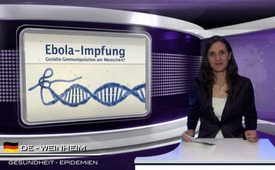 La vaccination contre Ebola : une manipulation génétique qui vise l’homme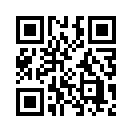 En ce moment deux vaccins contre Ebola sont dans la phase de test. Le but est d’avoir pour juin 2015 un vaccin complètement testé et destiné à des vaccinations de masse.Mesdames et Messieurs, soyez les bienvenus à un nouveau commentaire médiatique sur le sujet d’Ebola. En ce moment deux vaccins contre Ebola sont dans la phase de test. Le but est d’avoir pour juin 2015 un vaccin complètement testé et destiné à des vaccinations de masse.  Des représentants de haut niveau de gouvernements, de l’industrie pharmaceutique et de sponsors ont décidé de ce programme lors d’une réunion de l’OMS à Genève le 23 octobre 2014. Les fabricants prévoient une telle augmentation de production que d’ici juin 2015 des centaines de milliers de doses seront disponibles et d’ici la fin de l’année 2015, ce seront des millions de doses qui seront disponibles. Avec ces deux vaccins et contrairement aux vaccins déjà connus, il s’agit là proprement parler de vaccinations génétiques aussi appelées vaccinations vecteur. Comme l’a écrit récemment le journal allemand « Pharmazeutische ZEITUNG », le vaccin serait basé sur un prétendu virus d’une grippe du chimpanzé. Ce virus serait modifié  génétiquement par les scientifiques de telle façon que des parties de l’ADN du virus Ebola lui seraient intégrées. Pour ce qui concerne la prétendue existence de virus contagieux,  nous vous renvoyons à notre émission du 31 octobre 2014, en allemand seulement « Le virus Ebola : un fait ou un faux ? ». Selon l’institut national de santé des USA (NIH)  l’organisme devait réagir par une réaction immune aux gènes insérés.  Les publications actuelles du NIH sont très imprécises. Selon les déductions qu’en font dans un article l’opposant à la vaccination Daniel Trappitsch et le journaliste médical Michael Leitner, il est certain  que l’ADN étranger qui a été modifié génétiquement sera transféré aux personnes au travers du vaccin. Il existait le danger, je cite : « …que cela soit intégré dans notre patrimoine génétique [….] Cela représente un signal d’alarme pour notre corps … » Fin de citation.
 En fait, avec ces vaccinations génétiques,  il s’agit d’une modification génétique appliquée à la personne vaccinée. Mais l’OMS et les médias principaux passent sous silence ces faits ainsi que les risques réels qui en résultent.  
Est-il nécessaire de mettre en garde contre ce vaccin expérimental ?  Cette question, ce ne sont pas seulement les experts de la vaccination qui se la posent.
Jusqu’à présent on n’a utilisé le génie génétique que pour les plantes et les animaux. Par les interventions ciblées dans leur ADN, ces plantes et ces animaux présentent par la suite de nouvelles caractéristiques. Pour les plantes par exemple ça peut avoir l’effet qu’elles deviennent toxiques pour certains insectes nuisibles ou bien qu’elles deviennent tolérantes à des pesticides très toxiques. 
L’entreprise Monsanto a développé un prétendu  « gène-suicide », qui rend une plante incapable de se multiplier. Ceci a pour conséquence que pour chaque nouveau semis, il faut acheter de nouvelles semences. En Inde ce gène-suicide a poussé environ 200 000 petits agriculteurs à la faillite et au suicide au cours des dix dernières années.
Dans notre rubrique sur le thème du génie génétique, nous avons fait un rapport sur les expériences et les dangers la plupart du temps cachés de la modification génétique. Voici un court extrait :
•  Le scientifique américain Don Huber a fait un rapport sur un nouvel agent pathogène qui apparaît si on donne à manger aux animaux du soja OGM et du maïs OGM et qui rend les gens et les animaux  malades.
•  Aux Etats-Unis plus de  10 000 personnes ont souffert de diarrhées et de vomissements causés par le dénommé « maïs Star Link –»  génétiquement modifié.
•  Les aliments contenant  le tryptophane génétiquement modifié sont responsables de 10 000 cas de maladies, dont 1 300 cas de paralysie permanente et 36 cas de décès.
•  Dans l’émission « Plus-minus », sur la chaîne ARD, le Dr. Carasco parle d’enfants en Argentine qui souffraient d’un  développement anormal du cerveau dû à l’agent toxique glyphosate.
Mesdames et Messieurs, à elle seule cette énumération nous laisse deviner quelles conséquences dévastatrices peuvent avoir les modifications génétiques exécutées par le biais des vaccinations. Mais Michael Leitner voit  approcher encore d’autres dangers. Il écrit, je cite : « Si  une fois ces vaccinations contre Ebola sont généralement admises, ce sera probablement  ensuite l’avenir de la vaccination parce qu’ils ont ainsi mis cette terrible « épidémie d’Ebola » sous contrôle. Par ce type de vaccination génétique les nourrissons pourraient être «  génétiquement manipulés » directement après la naissance ». -  Messieurs et Mesdames aidez-nous à diffuser ces informations. C’est uniquement par le dévoilement qu’on peut encore arrêter l’OMS et l’industrie pharmaceutique. Bonne soirée.de Claudia H./ Daniel D.Sources:www.aerztezeitung.de/medizin/krankheiten/infektionskrankheiten/impfen/article/872302/kampf-ebola-impfstoffe-sollen-halben-jahr-verfuegbar.html
http://www.aerztezeitung.de/medizin/krankheiten/infektionskrankheiten/haemorrhagische-fieber/article/867855/ebola-briten-amerikaner-starten-vakzin-tests.html
http://www.pharmazeutische-zeitung.de/index.php?id=53914
http://info.kopp-verlag.de/medizin-und-gesundheit/was-aerzte-ihnen-nicht-erzaehlen/daniel-trappitsch-und-michael-leitner/genetische-impfung-das-trojanische-pferd-der-impfstoff-produzenten.html
http://www.sackstark.info/?p=12177
volker@helldorff.biz
http://www.cl-netz.de/foren/cl.politik.umwelt/Biolandwirtewarnen-vor-Seuchengefahr-durch-Gentech-Fuetterungbei-Nutztieren-88096.html
EM-Journal Nr. 42, November 2012
www.keine-gentechnik.de/bibliothek/zulassungen/dossier-nk-603-mais.html
www.tageswoche.ch/de/2012_44/leben/476326/hier-geht-es-um-viel-geld.htm
www.keine-gentechnik.de/newsgentechnik/news/de/26327.html
http://www.daserste.de/information/politik-weltgeschehen/weltspiegel/sendung/swr/2013/indien-bauern-baumwolle-100.htmlCela pourrait aussi vous intéresser:#OMS - www.kla.tv/OMS

#Vaccination-fr - oui ou non ? Faits et arrière-plans - www.kla.tv/Vaccination-fr

#Ebola-fr - Epidémie d'EBOLA - www.kla.tv/Ebola-frKla.TV – Des nouvelles alternatives... libres – indépendantes – non censurées...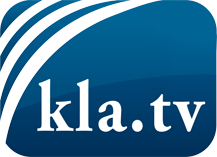 ce que les médias ne devraient pas dissimuler...peu entendu, du peuple pour le peuple...des informations régulières sur www.kla.tv/frÇa vaut la peine de rester avec nous! Vous pouvez vous abonner gratuitement à notre newsletter: www.kla.tv/abo-frAvis de sécurité:Les contre voix sont malheureusement de plus en plus censurées et réprimées. Tant que nous ne nous orientons pas en fonction des intérêts et des idéologies de la système presse, nous devons toujours nous attendre à ce que des prétextes soient recherchés pour bloquer ou supprimer Kla.TV.Alors mettez-vous dès aujourd’hui en réseau en dehors d’internet!
Cliquez ici: www.kla.tv/vernetzung&lang=frLicence:    Licence Creative Commons avec attribution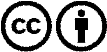 Il est permis de diffuser et d’utiliser notre matériel avec l’attribution! Toutefois, le matériel ne peut pas être utilisé hors contexte.
Cependant pour les institutions financées avec la redevance audio-visuelle, ceci n’est autorisé qu’avec notre accord. Des infractions peuvent entraîner des poursuites.